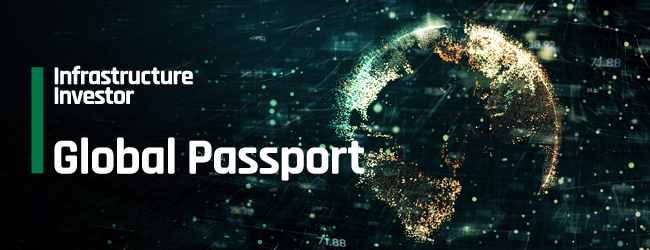 3i Group3i Infrastructure3i Investments3iadvisory51 North Capital800 Volt TechnologiesA.P Moller CapitalA.P. Moller CapitalOrstedArzteversorgung Westfalen-LippeABL Life InsuranceAbrdnAbu Dhabi Investment AuthorityAbu Dhabi Investment CouncilAbu Dhabi Pension FundAccess Capital Partners GmbHAchmea Investment ManagementActisAdit VenturesADM CapitalAegonAegon Asset ManagementAerzteversorgung Westfalen-LippeAFCAfi SGIICAflac Asset Management JapanAflac Life Insurance JapanAfrica Finance Corporation - AFC Capital PartnersAfrica IntelligenceAfrica InvestorAfrica50African Development BankAfrican Infrastructure Investment ManagersAFRYAG InsuranceAgentis CapitalAgilia Inrastructure PartnersAgora EnergiewendeAI CapitalAIA Life InsuranceAIMCoAirTrunkAISIN Employees' Pension FundAksiaAlantra Asset ManagementAlantra Solar Energy Advisors, S.L.Alberta Investment Management CorporationAlbourne PartnersAlcazar EnergyAlcazar Energy Management Services LimitedAlexa CapitalAlinda Capital Partners LtdAlixPartnersALJAllianz Capital PartnersAllianz Global Investors GmbHAllianz Investment ManagementAllstateAlpha Associates AGAltamar Capital PartnersAlte Leipziger Hallesche Versicherung AGAlternative Investment CapitalAltshuler Shaham Pension FundsAlvarez & MarsalAmber InfrastructureAmbit (Investment Banking), IndiaAmerican Triple I Partners LLCAmericas RF CapitalAMF PensionAMP Capital InvestorsAmpega Asset Management GmbHAmundi GroupAnalysys MasonAncala Capital PartnersAndera PartnersAntin Infrastructure Partners FCPRAonAozora Asia Pacific FinanceAozora BankAP PensionAP VenturesAP4APGAPG Asset ManagementAPL Europe GmbHApollo Global Management IncApollo ManagementApollo Management InternationalAquila CapitalARAG SEArc Credit RatingArche InvestmentsArcLight Capital PartnersArcus Infrastructure PartnersArdianArendt & MedernachAres Capital CorpAres Management CorporationAres Management LimitedArgo Infrastructure PartnersArjun Infrastructure PartnersArup GroupAsahi Mutual Life InsuranceASFOASGA PensionskasseAshurst LLPAsian Development BankAsian Infrastructure Investment BankAsimcoAsper Investment ManagementASR real Assets Investment PartnersAsset Management OneAssured GuarantyAstrid AdvisorsATLAS InfrastructureAugment Infrastructure PartnersAustralianSuperAV HoldingAviva InvestorsAware SuperAXA GroupAXA Investment ManagementAXA Life InsuranceAxium Infrastructure USAyres PartnersB Capital Partners AGBAC SecuritiesBAIBaloise Asset ManagementBanco SantanderBank of America Merrill LynchBank of YokohamaBantleonBaringsBarmeniaBasalt Infrastructure Partners LLPBayerische VersorgungskammerBCGBritish Columbia Investment Management CorpBE Bio Energy Group AGBeacon Mobility CorpBeit Capital Advisors GmbHBenesse Group Pension FundBessemer TrustbfinanceBimcorBird & BirdBlackRock IncBlackstoneBluefield PartnersBlueOrchardBMR EnergyBNDESBNP ParibasBNP Paribas Asset ManagementBOC LifeBofA SecuritiesBohill PartnersBorder To Coast Pensions PartnershipBouygues Construction Airport Concessions SASBrite Energy PartnersBritish Columbia Investment (BCI)British Consulate General MunichBritish Embassy BerlinBrookfieldBrookfield Asset Management IncBrookfield Global Asset ManagementBryan Cave Leighton Paisner LLPBryan Cave Leighton Paisner LLP (BCLP)BSRBTG PactualBureau Of Public EnterprisesBurges Salmon LLPBVAIBVKBVV Versicherungsverein des Bankgewerbes aGC40 Cities Finance Facility (CFF)Caisse de Depot et placement du QuebecCaisse De Retraite D'Hydro QuebecCaisse des DepotsCallanCambridge AssociatesCampbell Lutyens & Co LtdCanada Development Investment CorporationCanada Pension Plan Investment BoardCanadian Solar Asset ManagementCapital DynamicsCapMan InfraCarlyle GroupCarlyle Investment Management LLCCassa Depositi e PrestitiCastlelakeCathay Life InsuranceCBRECBRE Investment ManagementCbusCCE HoldingCDC GroupCDPQCEBCentrus AdvisorsCG Capital PartnersCharles River DevelopmentChina Life Investment HoldingChiomentiChiyoda CorpCIBCCIBC Capital  MarketsCIMCIM GroupCITIC Capital, ESG GroupCitigroup IncCity of Fresno Retirement SystemsClear Blue Technologies IncClearBridge InvestmentsClifford Chance LLPClimate Finance 2050Clir Renewables Inc.CMS Cameron McKenna Nabarro Olswang LLPCofra HoldingColumbia Threadneedle InvestmentsCommerz Real AGCommonwealth Superannuation CorporationConnected KerbConquest Advisors (Ireland) LimitedConstruction Guarantee CooperativeConstruction Workers Mutual Aid AssociationContinentale LebensversicherungControl RisksCOP26 Energy Transition teamCopenhagen Infrastructure PartnersCordiant CapitalCP2 LtdCPP InvestmentsCPV/CAP Pensionskasse CoopCredit AgricoleCredit Agricole - Corporate and Investment BankCredit Suisse InternationalCresta Fund ManagementCSR Design Green Investment AdvisoryCuatrecasasCube Infrastructure ManagersCubico Sustainable InvestmentsCzech Infrastructure AssociationDaido Life InsuranceDai-ichi Life International (Europe) LimitedDaiwa House Industry Pension FundDaiwa International Capital PartnersDalmore CapitalDanica PensionDanske Bank GroupDAOL Asset ManagementData LanguageDB InsuranceDBJ Asset ManagementDC AdvisoryDea Capital Alternative Funds SGRDebevoise & PlimptonDeep Energy CapitalDEG - Deutsche Investitions und EntwicklungsgeselDeka ImmobilienDemeter Investment ManagersDenham CapitalDENSO Pension FundDerigoDesjardins Global Asset ManagementDesjardins Group Pension PlanDeutsche BankDeutsche Credit Capital PartnersDevelopment Bank of JapanDGB Life InsuranceDHR GlobalDIC Pension FundDIF Capital PartnersDigital AlphaDigital ColonyDigital Infrastructure AcceleratorDigitalBridgeDomain Capital GroupDouse AssociatesDowning LLPDTCPDuskin Pension FundDWS GroupE.ON SEEastpoint PartnersEaton PartnersEBRDECA AdvisoryECP Management, LPEdelweiss Alternative Asset AdvisorsEDFEDF EnergyEDF InvestEdgeCore Internet Real EstateEDHEC InfraEdmond de RothschildEdmond de Rothschild Asset ManagementEFG HermesEFG-Hermes Private EquityEgbers Investment PartnerEIBEIGEmber InfrastructureEmployees Provident Fund BoardEnBW Energie Baden-Wurttemberg AGEncap Investments LpEnergy Infrastructure PartnersEnervis Energy AdvisorsEnery Development GmbHEnvision DigitalEQT PartnersEquitixEurazeoEuropean Bank for Reconstruction and Development (EBRD)European CommissionEuropean Investment BankEuropean Investment FundEuropean Long-Term Investors AssociationEverberg Capital, LLCEvercoreExcelsior Energy CapitalFair Market Value Capital PartnersFAROS Fiduciary ManagementFederated HermesFederated Hermes InfrastructureFederation Asset ManagementFengate Capital Management LtdFERI Trust GmbHFiera Capital CorporationFiera InfrastructureFifth Third BankFinadvice AGFinnfundFinpolconsultFirst Avenue Partners LLPFirst State SuperFIRSTavenueFlick Family OfficeFluence, A Siemens and AES Company Fondation Lucie Et Andra ChagnonFonds Zur Finanzierung Der kerntechnischen EntsorForesight GroupFranklin TempletonFreshfields Bruckhaus Deringer LLPFresno County Employees Retirement AssociationFrontier RenewablesFubon Hyundai Life InsuranceFujifilm HoldingsFullCycleFuyo General LeaseGatewood Capital PartnersGCM GrosvenorGenerali Global InfrastructureGenerate CapitalGI PartnersGIC InfrastructureGide Loyrette NouelGleiss LutzGlennmont PartnersGLIL Infrastructure LLPGlobal Infrastructure HubGlobal Infrastructure Investor AssociationGlobal Infrastructure PartnersGLP BrasilGlydways JapanGOLAWGolding Capital Partners GmbHGoldman SachsGoodwin Procter LLPGore Street CapitalGothaer Asset ManagementGovernment Pension Investment FundGravis Capital Management LimitedGreen Climate FundGreen Edge CloudGreen Transition PartnersGreencoat CapitalGRESBGresham HouseGreshler FinanceGSSiGuggenheim Partners LLCGuggenheim SecuritiesGVV Kommunalversicherung VVaGH&A Global Investment Management GmbHH.I.G. CapitalH.R.L. Morrison & Co LtdHamburg Commercial Bank AGHammonia Reederei GmbH & Co. KGHana Financial GroupHana Life InsuranceHansainvest Real AssetsHanwha Asset ManagementHanwha General InsuranceHanwha LifeHarbourVest Partners LLCHardiman TelecommunicationsHarrison StreetHarvest WasteHelaba InvestHerbert Smith Freehills LLPHermes InfrastructureHESTAHeungkuk Fire & Marine InsuranceHitecVision ASHodes Weill & AssociatesHQ TrustHRM Pension PlanHSBCHSBC Global Asset ManagementHulicHyundai Asset ManagementHyundai InsuranceHyundai InvestmentI Squared CapitalIBM Retirement FundsICA Institutional Capital AssociatesICDIce CapitalICECAPITAL Securities LtdIdemitsu Pension FundIFCIfm InvestorsIG4 CapitalIgneoIKAVIlmarinen Mutual Pension InsuranceIMAS FoundationIMCO - Investment Management Corporation of OntarioImpact One GmbHImpax Asset Management GroupIndustrial Bank of KoreaIndustriens PensionInfracapitalInfranodeInfraRed Capital PartnersInfrastructure CanadaInfrastructure CapitalInfrastructure InvestorInfraVia Capital PartnersInfraW8InfrawireING BankIngka Investments BVInstar Asset Management IncIntermediate Capital GroupInternational Energy Agency (IEA)International Finance Corporation - IFCInvest EuropeInvest KoreaInvest Unlisted Pty LtdInvestcorpInvestec Asset ManagementInvestergy CapitalIST Investment FoundationIstanbul PPP Center of ExcellenceItochu CorpJP Morgan Asset ManagementJapan Bank for International CooperationJapan Co-Op Insurance Consumers' Co-Operative FederationJapan International Cooperation AgencyJapan Investment CorporationJapan Post BankJapan Post InsuranceJapan Science & Technology Agency (JST)ManulifeJohn Laing Group PlcJST(Japan Science and Technology Agency)JSW GroupJapan Pensioner / Pensions for Government EmployeesKB Asset ManagementKB InsuranceKBRA EuropeKC IMPACTKDB BankKDB Life InsuranceKearney GmbHKEB Hana BankKempen & CoKenfoKeppel CapitalKevaKEY Capital ImpactKfW DEGKfW IPEX-Bank GmbHKGAL Investment Management GmbH & Co. KGKINDKing & SpaldingKing Baudouin FoundationKirkland & EllisKKR & Co. Inc.Klinkby EngeKohlberg Kravis Roberts & Co LPKommunalkredit Austria AGKorea Development BankKorea Fire Officials Credit UnionKorea Investment CorporationKorea PostKorea Transportation Asset Management (KOTAM)Korean ReinsuranceKorean Teachers' Credit UnionKorn FerryKPMGKreissparkasse HeilbronnKTB Asset ManagementKwasa InvestKyobo Life InsuranceKZVKLa Banque Postale Asset ManagementLABORAL KUTXALACERALagrange Financial Advisory GmbHLandmark PartnersLansforsakringar ABLapposandLaval University Pension FundLegal & General Investment ManagementLGIAsuperLGIMLGPS CentralLGT Capital PartnersLiberty Mutual InvestmentsLINA Insurance Company of KoreaLina Life InsuranceLinklatersLloyds BankLobo de Rizzo AdvogadosLockton Companies LLPLondon CIVLords LB Asset ManagementLotte InsuranceLow CarbonLPPILTIIALutherLuxcaraLuxcara GmbHM&G Investment ManagementMackewicz & PartnerMacquarie Asset ManagementMacquarie CapitalMacquarie Infrastructure and Real Assets, Green Investment GroupMagnetar CapitalMaha Capital Partners LLCManulife FinancialManulife Investment ManagementMarathon Capital LLCMarquette AssociatesMarsh & McLennan CompaniesMassMutualMattos FilhoMcCarthy Tetrault LLPMcCarvill Capital PartnersMcMorgan & CompanyMeag Munich Ergo Assetmanagement GmbhMEAG MUNICH ERGO Kapitalanlagegesellschaft mbHMediobancaMegawatt-XMeijiyasuda Life InsuranceMercator International LLCMercatusMercer Alternatives AGMeridiam InfrastructureMeridian Universal | Merchant BankingMeritz Fire & Marine InsuranceMesoamerica InvestmentsMetLife InsuranceMetLife Investment ManagementMetLife InvestmentsMetzler Asset Management GmbHMexico Infrastructure PartnersMG Korean Federation of Community CreditMG Non-Life InsuranceMidas Asset ManagementMIGA- World Bank GroupMigdal GroupMilitary Mutual Aid AssociationMirae Asset Life InsuranceMirae Asset SecuritiesMiraeasset Life InsuranceMirovaMitsubishi Heavy IndustriesMitsubishi UFJ Trust and Banking Corporation (MUTB)Mitsui & Co. Alternative InvestmentsMitsui Sumitomo Primary Life Insurance (MSPL)Mizuho BankMizuho Leasing Company, LimitedMML Capital PartnersMNMobile InfrastructureMonroe CapitalMonument GroupMorgan StanleyMoseley Infrastructure Advisory Services (MMM Infra)Mubadala Investment CompanyMUFG BankMUFJ Financial GroupMunichRe GroupNarnberger Assetmanagement GmbHNagatacho Family OfficeNan Shan Life InsuranceNara Chuo Shinkin BankNational Agricultural Cooperative FederationNational Credit Union Federation of KoreaNational Federation of Fisheries CooperativesNational Federation of Mutual Aid Associations for Municipal PersonnelNational Infrastructure Commission (UK)National Investment and Infrastructure Fund (NIIF)National Kyosai Federation of Japan Agricultural Cooperatives (ZENKYOREN)National Pension Fund AssociationNational Pension ServiceNational University Of SingaporeNatixis Investment ManagerNatixis Investment Partners JapanNeuberger BermanNew Development BankNew ForestsNew Jersey Division of InvestmentNew Jersey Economic Development AuthorityNew York City Retirement System, Office of the ComptrollerNew York LifeNew York State Common Retirement FundNewVestNewYork-Presbyterian HospitalNextEnergy CapitalNH Investment & SecuritiesNH Life InsuranceNippon Life Global InvestorsNissay Asset Management CorporationNissin Electric Group Pension FundNN GroupNN Investment PartnersNomura AMNomura Fiduciary Research & ConsultingNomura Funds Research & TechnologiesNordeaNordrheinische AerzteversorgungNorfundNorinchukin BankNorth Sky CapitalNorthleaf Capital PartnersNova InfrastructureNovartisNPSNTRNuveen LLCNY Green BankNykredit Asset ManagementNYSNA Pension Plan & Benefits FundNZ Super FundOaksley Investment & Fund AdvisoryObligo Investment ManagementOctopus InvestmentsOffice of the New York State ComptrollerOligo Investment ManagementOMERS InfrastructureOmnes CapitalOntario Teachers Pension PlanOP Life Assurance CoOPTrustOriental Consultants GlobalOrion Energy PartnersORIX Life Insurance CorporationOsaka Shoko Shinkin BankOslo PensjonsforsikringPacific Equity PartnersPalisade Real Assets Pty LimitedPalladio PartnersPana GroupPantheon VenturesPareto CapitalPark Hill GroupPartners GroupPartners Group AGPatria InvestmentsPatrimonium Asset Management AgPatriziaPension Fund AssociationPension Fund Association for Local Government Officials (Chikyoren)Pension Fund of Credit Suisse Group (Switzerland)Pension Insurance CorporationPension Protection FundPerpetual Investors GmbHPGGMPGIM - Institutional Advisory & Solutions (IAS)Phoenix Finance and Investments LtdPhoenix Infrastructure GroupPIA Pontis Institutional Advisors GmbHPICPioneer Point PartnersPlatform Partners Asset ManagementPolar StructurePplusPRIPricewaterhouseCoopersPricoa Private CapitalPrime Capital AGPrinciples for Responsible InvestmentPRO BTP FinanceProBTPProfuturo AforeProsperitas CapitalProvinzial Asset Management GmbHProvinzial NordWest Asset ManagementPRT AFRICA CONCEPTSPrudential Holdings of JapanPrudential Life InsurancePSP InvestmentsPublic Institution for Social SecurityPublic Investment FundPublic Officials Benefit Association (POBA)Public Sector Pension Investment BoardPWCQ-ENERGY PRIVATE EQUITYQueensland Investment Corporation (QIC)Quinbrook Infrastructure Partners LtdRAG-StiftungRailpenRBS InternationalRe:cap Global InvestorsReal Assets Investment ManagementRealPort AGRealtermRedington LtdReichmuth & Co Investment Management AGRepsol RenovablesResona BankResonance Asset Management LimitedRestRGreen InvestRidgewood InfrastructureRikentechnos Pension FundRivage InvestmentRiverRock European Capital PartnersRothschild & CoRP Global AustriaRPMI RailpenRussell investmentsRussell ReynoldsRV Lebensversicherung AGS&P Global RatingsSacramento County Employee Retirement SystemSamchully Asset ManagementSampensionSamsung Fire and Marine InsuranceSamsung Life InsuranceSantander Asset ManagementSava ReSBI Life InsuranceSchroders CapitalSchroders Investment ManagementScientists & Engineers Mutual-aid AssociationScope GroupScope Ratings AGScotiabankScottish Widows LimitedSearchlight Capital PartnersSEB Pension och Forsakring ABSecom Pension FundSekisui Pension FundSelinus Capital Advisors GmbHSen Family OfficeSeoul Guarantee InsuranceSequoia Investment Management Co LtdShamrock International OpportunitiesShearman & SterlingShinhan BankShinhan Life InsuranceShinkin Central BankShinsei BankShulman AdvisorySID BankSidley Austin LLPSiemens Financial ServicesSignal Iduna Asset ManagementSigrun Partners S.L.Simmons & SimmonsSimpson Thacher & Bartlett LLPSixth StreetSizewellSkandia Mutual Life Insurance Co.Slate Asset Management LPSMBC Bank International PlcSMBC NIkko SecuritiesSMC Infrastructure PartnersSMTBSocieta Cattolica Di AssicurazioniSojitz CorporationSOKA-BAUSolon Management ConsultingSolutio AGSompo Holdings IncSompo Japan InsuranceSouth Pole Carbon Asset ManagementSparkasse Coburg-LichtenfelsSparkasse Schwarzwald-BaarSparkassenVersicherungStafford Capital PartnersStandard Chartered BankState of Wisconsin Investment BoardState Oil Fund of the Republic of AzerbaijanStepStoneStepstone GroupStiftung EVZ / Foundation EVZSTOA Infra & EnergyStonepeak Infrastructure PartnersStorebrand Asset ManagementSUHYUPSullivan & CromwellSuma CapitalSumitomo Life InsuranceSumitomo Mitsui Banking CorporationSumitomo Mitsui Finance and LeasingSumitomo Mitsui Trust BankSungdamSUSI Partners AGSustainable Development CapitalSV Sparkassenversicherung Holding AGSweco Capital ConsultantsSwedfundSwedish Export Credit CorporationSwen Capital PartnerSwiss Life Asset ManagementSwiss Lift Asset ManagerSwiss ReSwiss Reinsurance CompanySYSTEMIQTaaleri EnergiaTalanx GroupTcha PartnersTD / Epoch Investment PartnersTD SecuritiesTeacher Retirement System of TexasTechRETecta Invest GmbHTelegraph BidCo GmbH i.G.Temporis CapitalTeset CapitalTessier Ashpool ResearchTexas Employees Retirement SystemThe Asia FoundationThe Audra Group - Woodbridge Company LtdThe Bank of Yokohama, Ltd. New York Representative OfficeThe Blackstone GroupThe Boston Consulting GroupThe Carlyle GroupThe City of New York, FinanceThe Dai-ichi Life InsuranceThe Hachijuni BankThe Joint Industry Board of the Electrical IndustryThe Korea Development BankThe Korean Teachers' Credit UnionThe New Amsterdam GroupThe Norinchukin BankThe Phoenix GroupThe Police Mutual Aid AssociationThe Principia CorpThe Promotion and Mutual Aid Corporation for Private Schools of JapanThe Shizuoka BankThe Townsend GroupThe University of Hong KongThe Wall Street JournalThe Wharton SchoolTherme GroupThreadmark LLPThreadneedle InvestmentsThrivent FinancialTiger Infrastructure PartnersTigress Financial Partners LLCTokio Marine & Nichido Fire InsuranceTokio Marine Asset ManagementTokio Marine HoldingsTokyo University of ScienceTong Yang Life InsuranceToronto Transit Commission Pension Fund SocietyToyota Tsusho Corporate Pension FundTrans-Canada CapitalTransPacific Group (Asia) LtdTravers Smith LLPTRIBAY CAPITALæ ªå¼ä¼šç¤¾Triple PointTTC Pension PlanUbitricityUBP - Union Bancaire PriveeUBSUBS AGUC Investments (University of California)UniCredit Bank AGUnilever UK Pension FundUnipolSai AssicurazioniUniqaUNIQA Capital MarketsUnited Nations Joint Staff Pension FundUniversities Superannuation Scheme LimitedUniversity of CaliforniaUniversity of South Florida FoundationUpper Bay Infrastructure PartnersUrban Shelter LimitedUSAA Real EstateUSS Investment ManagementUtah Retirement SystemsUTIMCOValtion ElakerahastoVan Lawick CapitalVantage InfrastructureVauban Infrastructure PartnersVBLVBV PensionskasseVEB.RFVersorgungswerk der Architektenkammer NRWVersorgungswerk der LandesÃ¤rztekammer HessenVersorgungswerk der RechtsanwÃ¤lte NRWVictorian Funds Management CorpVictory Hill Capital Advisors LLPVINCI AirportsVinci Infraestrutura Gestora de RecursosVinci PartnersViridiumVision Ridge Partners, LLCVL&C Investment Management B.V.Vorstand TÃœV SÃœD Pension TrustWarttembergische Gemeinde-Versicherung a.G.Wastenrot Versicherungs-AGWafra IncWashington State Investment BoardWave Management AGWeil Gotshal & Manges LLPWells FargoWest Japan Machinery Pension FundWestValley CapitalWeybourne HoldingsWhite & Case LLPWhitehelm CapitalWillis Towers WatsonWinnipeg Civic Employees' Benefits ProgramWisayah Global Investment CompanyWood MackenzieWorld Bank Pension PlanWren House Infrastructure Management LtdWWFX-ELIOYesco HoldingsYIELCO Investments AGYULCHONYuri GroupZenkyorenZenrosaiZurich Airport InternationalZurich Alternative Asset ManagementZurich Insurance Group